Lesson 4: Center Day 1Let’s practice adding and subtracting.Warm-up: Number Talk: Use Tens to AddFind the value of each expression mentally.4.2: Centers: Choice TimeChoose a center.Target Numbers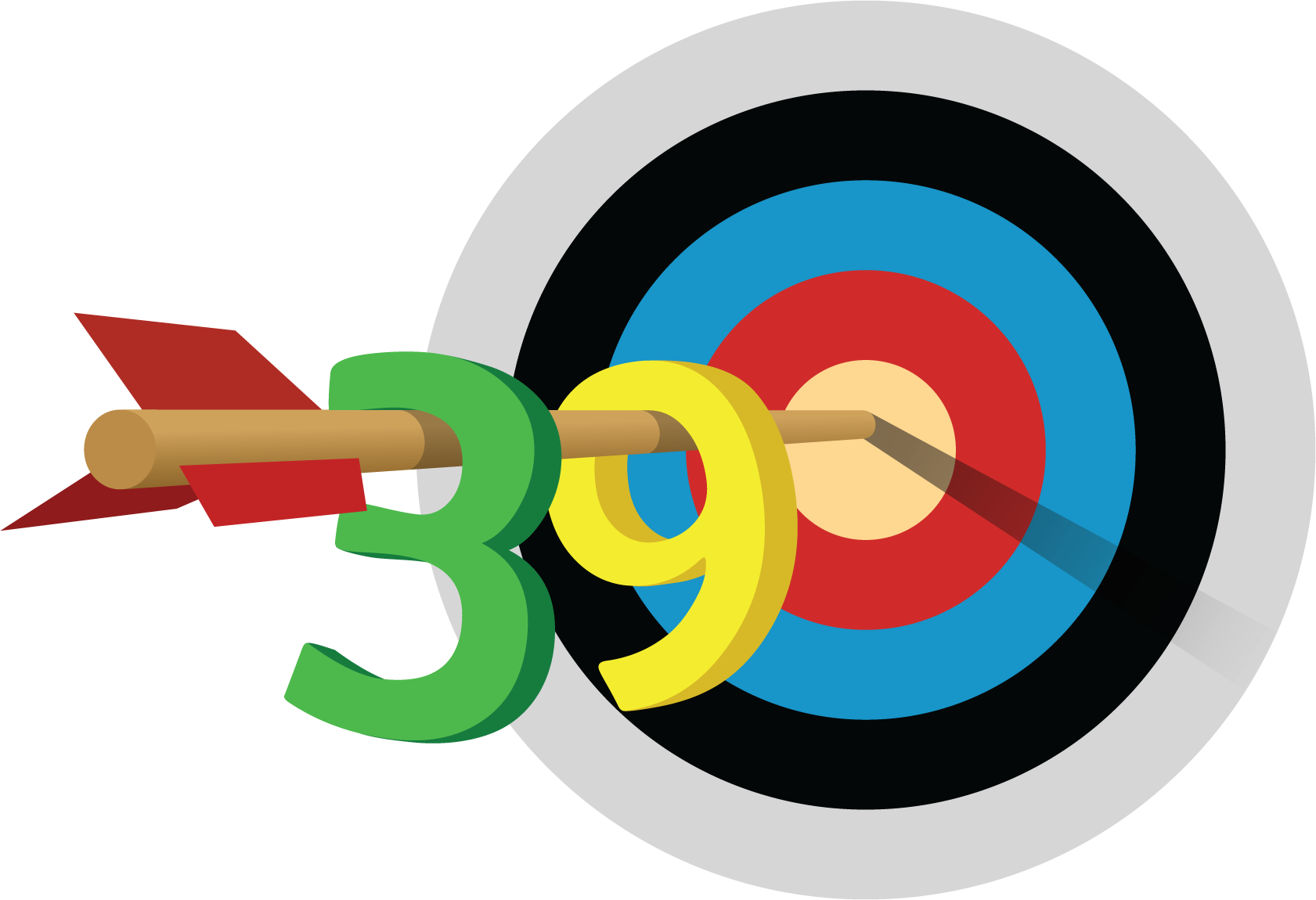 Five in a Row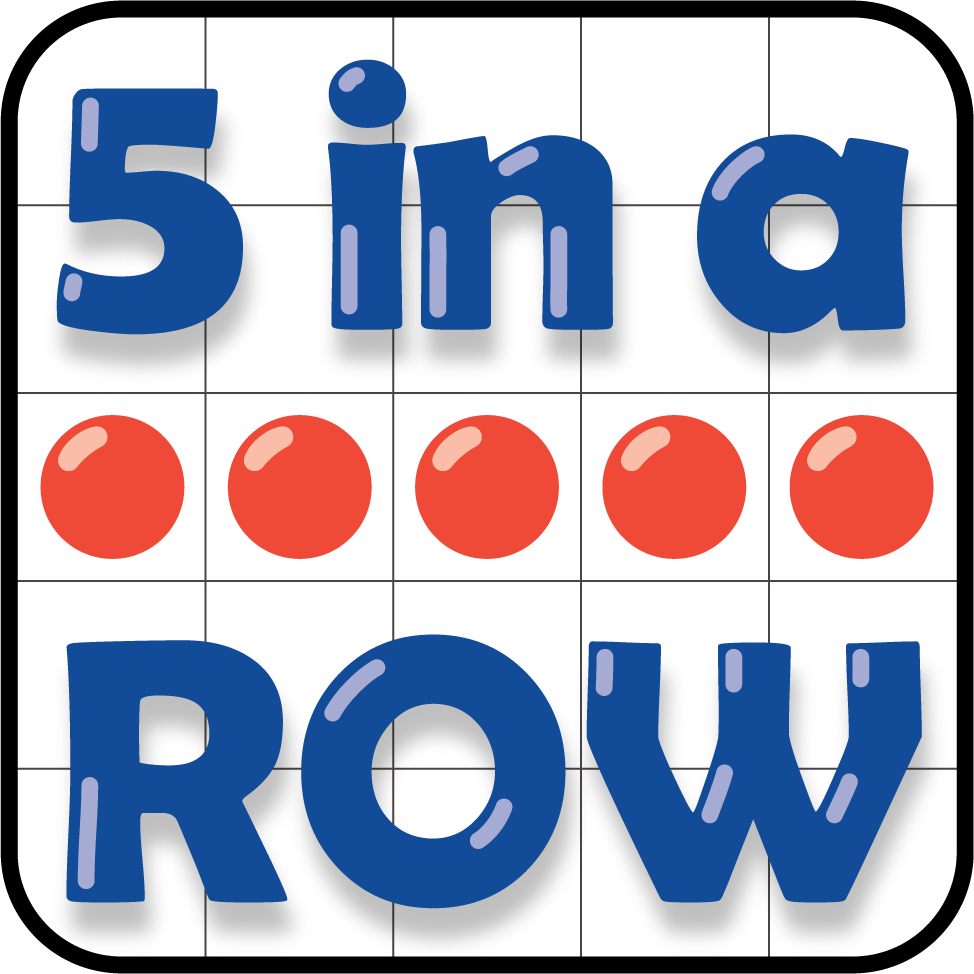 Get Your Numbers in Order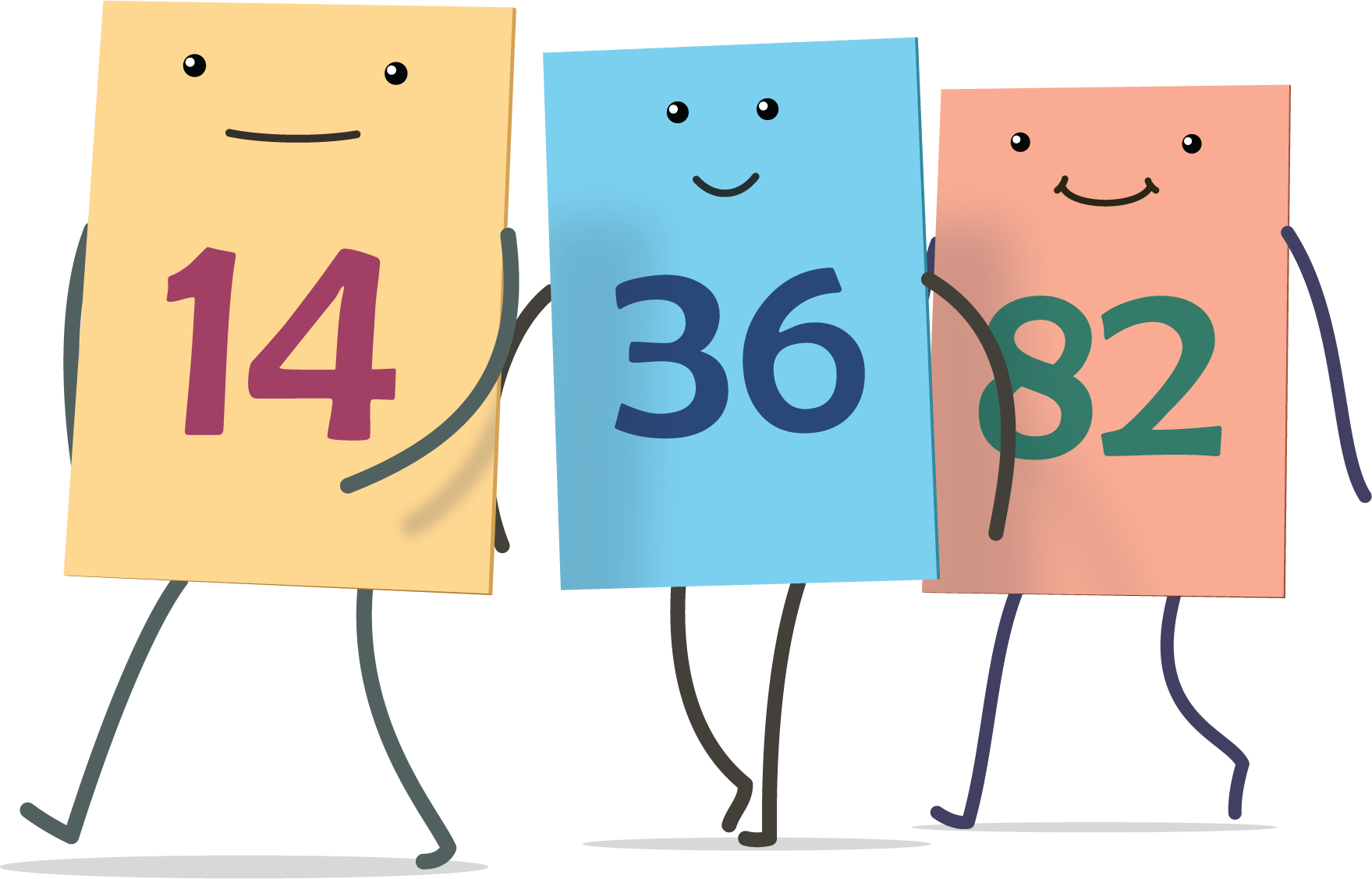 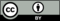 © CC BY 2021 Illustrative Mathematics®